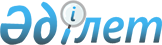 "2015-2017 жылдарға арналған аудандық бюджет туралы" Жамбыл аудандық мәслихатының 2014 жылғы 23 желтоқсандағы №38-2 шешіміне өзгерістер мен толықтырулар енгізу туралы
					
			Күшін жойған
			
			
		
					Жамбыл облысы Жамбыл аудандық мәслихатының 2015 жылғы 10 маусымдағы № 43-2 шешімі. Жамбыл облысының Әділет департаментінде 2015 жылғы 16 маусымда № 2674 болып тіркелді. Күші жойылды - Жамбыл облысы Жамбыл аудандық мәслихатының 2016 жылғы 21 шілдедегі № 3-6 шешімімен      Ескерту. Күші жойылды - Жамбыл облысы Жамбыл аудандық мәслихатының 21.07.2016 № 3-6 шешімімен.

      РҚАО-ның ескертпесі.

      Құжаттың мәтінінде түпнұсқаның пунктуациясы мен орфографиясы сақталған.

      Қазақстан Республикасының 2008 жылғы 4 желтоқсандағы Бюджет кодексінің 109 бабына, "Қазақстан Республикасындағы жергілікті мемлекеттік басқару және өзін-өзі басқару туралы" Қазақстан Республикасының 2001 жылғы 23 қаңтардағы Заңының 6 бабына және "2015-2017 жылдарға арналған облыстық бюджет туралы" Жамбыл облыстық мәслихатының 2014 жылғы 11 желтоқсандағы № 33-3 шешіміне өзгерістер мен толықтырулар енгізу туралы" Жамбыл облыстық мәслихатының 2015 жылғы 25 мамырдағы № 37-2 шешіміне (нормативтік құқықтық актілерді мемлекеттік тіркеу Тізілімінде № 2652 болып тіркелген) сәйкес аудандық мәслихаты ШЕШІМ ҚАБЫЛДАДЫ:

      1. "2015-2017 жылдарға арналған аудандық бюджет туралы" Жамбыл аудандық мәслихатының 2014 жылғы 23 желтоқсандағы № 38-2 шешіміне (Нормативтік құқықтық актілерді мемлекеттік тіркеу тізілімінде № 2459 болып тіркелген, 2015 жылғы 10 және 14 қаңтардағы № 2-3 және 4-6 "Шұғыла-Радуга" газетінде жарияланған) келесі өзгерістер мен толықтырулар енгізілсін:

      1 тармақта:

       тармақшада:

      кірістер "7 844 486" сандары "7 870 679" сандарымен ауыстырылсын;

      негізгі капиталды сатудан түсетін түсімдер "24 466" сандары "34 466" сандарымен ауыстырылсын;

      трансферттердің түсімдері "6 531 486" сандары "6 547 679" сандарымен ауыстырылсын. 

      2) тармақшада:

      шығындар "7 882 639" сандары "7 908 832" сандарымен ауыстырылсын. 

      Аталған шешімнің 1, 4 қосымшалары осы шешімнің 1, 2 қосымшаларына сәйкес жаңа редакцияда мазмұндалсын.

      Аталған шешім 8 қосымшамен осы шешімнің 3 қосымшасына сәйкес толықтырылсын. 

      2. Осы шешімнің орындалуына бақылау және интернет ресурстарында жариялауды аудандық мәслихаттың аумақтық әлеуметтік-экономикалық дамуы, бюджет және жергілікті салықтар мәселелері жөніндегі тұрақты комиссиясына жүктелсін.

      3. Осы шешім әділет органдарында мемлекеттік тіркелген күннен бастап күшіне енеді және 2015 жылдың 1 қаңтарынан бастап қолданысқа енгізіледі.

 2015 жылға арналған Жамбыл ауданының бюджеті 2015 жылға арналған ауданның ауылдық округтерінің бюджеттік бағдарламалары      Кестенің жалғасы:

 2015 жылға жергілікті өзін-өзі басқару органдарына берілетін трансферттер
					© 2012. Қазақстан Республикасы Әділет министрлігінің «Қазақстан Республикасының Заңнама және құқықтық ақпарат институты» ШЖҚ РМК
				
      Жамбыл аудандық мәслихаты

Жамбыл аудандық

      сессиясының төрағасы

мәслихат хатшысы

      Б. Иманбеков

Р. Бегалиев
Жамбыл аудандық
мәслихатының
2015 жылғы 10 маусымдағы
№ 43-2 шешіміне 1 қосымшаЖамбыл аудандық
мәслихатының
2014 жылғы 23 желтоқсандағы
№ 38-2 шешіміне 1 қосымшаАТАУЫ

АТАУЫ

АТАУЫ

АТАУЫ

Сомасы, мың теңге

Санаты

Санаты

Санаты

Санаты

Сомасы, мың теңге

Сыныбы

Сыныбы

Сыныбы

Сомасы, мың теңге

Ішкі сыныбы

Ішкі сыныбы

Сомасы, мың теңге

1. КІРІСТЕР

7870679

1

САЛЫҚТЫҚ ТҮСІМДЕР

1283229

01

Табыс салығы

277551

2

Жеке табыс салығы

277551

03

Әлеуметтік салық

221623

1

Әлеуметтік салық

221623

04

Меншікке салынатын салықтар

719167

1

Мүлікке салынатын салықтар

634068

3

Жер салығы

8135

4

Көлік құралдарына салынатын салық

73564

5

Бірыңғай жер салығы

3400

05

Тауарларға, жұмыстарға және қызметтерге салынатын ішкі салықтар

40649

2

Акциздер

31013

3

Табиғи және басқа да ресурстарды пайдаланғаны үшін түсетін түсімдер

1000

4

Кәсіпкерлік және кәсіби қызметті жүргізгені үшін алынатын алымдар

8614

5

Ойын бизнесіне салық

22

07

Басқа да салықтар

526

1

Басқа да салықтар

526

08

Заңдық мәндi iс-әрекеттердi жасағаны және (немесе) оған уәкiлеттiгi бар мемлекеттiк органдар немесе лауазымды адамдар құжаттар бергенi үшiн алынатын мiндеттi төлемдер

23713

1

Мемлекеттік баж

23713

2

САЛЫҚТЫҚ ЕМЕС ТҮСІМДЕР

5305

01

Мемлекеттік меншіктен түсетін кірістер

2720

1

Мемлекеттік кәсіпорындардың таза кірісі бөлігінің түсімдері

110

5

Мемлекет меншігіндегі мүлікті жалға беруден түсетін кірістер

2610

04

Мемлекеттік бюджеттен қаржыландырылатын, сондай-ақ Қазақстан Республикасы Ұлттық Банкінің бюджетінен (шығыстар сметасынан) қамтылатын және қаржыландырылатын мемлекеттік мекемелер салатын айыппұлдар, өсімпұлдар, санкциялар, өндіріп алулар

20

1

Мұнай секторы ұйымдарынан түсетін түсімдерді қоспағанда, мемлекеттік бюджеттен қаржыландырылатын, сондай-ақ Қазақстан Республикасы Ұлттық Банкінің бюджетінен (шығыстар сметасынан) ұсталатын және қаржыландырылатын мемлекеттік мекемелер салатын айыппұлдар, өсімпұлдар, санкциялар, өндіріп алулар

20

06

Өзге де салықтық емес түсімдер

2565

1

Өзге де салықтық емес түсімдер

2565

3

НЕГІЗГІ КАПИТАЛДЫ САТУДАН ТҮСЕТІН ТҮСІМДЕР

34466

01

Мемлекеттік мекемелерге бекітілген мемлекеттік мүлікті сату

20

1

Мемлекеттік мекемелерге бекітілген мемлекеттік мүлікті сату

20

03

Жерді және материалдық емес активтерді сату

34446

1

Жерді сату

34446

2

Материалдық емес активтерді сату

0

4

ТРАНСФЕРТТЕРДІҢ ТҮСІМДЕРІ

6547679

02

Мемлекеттік басқарудың жоғары тұрған органдарынан түсетін трансферттер

6547679

2

Облыстық бюджеттен түсетін трансферттер

6547679

Функционалдық топ

Функционалдық топ

Функционалдық топ

Функционалдық топ

Сомасы, мың теңге

Бюджеттік бағдарламалардың әкiмшiсi

Бюджеттік бағдарламалардың әкiмшiсi

Бюджеттік бағдарламалардың әкiмшiсi

Сомасы, мың теңге

Бағдарлама

Бағдарлама

Сомасы, мың теңге

Атауы

Сомасы, мың теңге

2. Шығыстар

7908832

01

Жалпы сипаттағы мемлекеттiк қызметтер

534089

112

Аудан (облыстық маңызы бар қала) мәслихатының аппараты

15351

001

Аудан (облыстық маңызы бар қала) мәслихатының қызметін қамтамасыз ету жөніндегі қызметтер

15151

003

Мемлекеттік органның күрделі шығыстары

200

122

Аудан (облыстық маңызы бар қала) әкімінің аппараты

112308

001

Аудан (облыстық маңызы бар қала) әкімінің қызметін қамтамасыз ету жөніндегі қызметтер

101438

003

Мемлекеттік органның күрделі шығыстары

10870

123

Қаладағы аудан, аудандық маңызы бар қала, кент, ауыл, ауылдық округ әкімінің аппараты

279780

001

Қаладағы аудан, аудандық маңызы бар қала, кент, ауыл, ауылдық округ әкімінің қызметін қамтамасыз ету жөніндегі қызметтер

276410

022

Мемлекеттік органның күрделі шығыстары

3370

452

Ауданның (облыстық маңызы бар қаланың) қаржы бөлімі

18553

001

Ауданның (облыстық маңызы бар қаланың) бюджетін орындау және коммуналдық меншігін басқару саласындағы мемлекеттік саясатты іске асыру жөніндегі қызметтер

15328

003

Салық салу мақсатында мүлікті бағалауды жүргізу

2000

010

Жекешелендіру, коммуналдық меншікті басқару, жекешелендіруден кейінгі қызмет және осыған байланысты дауларды реттеу

500

018

Мемлекеттік органның күрделі шығыстары

725

028

Коммуналдық меншікке мүлікті сатып алу

0

453

Ауданның (облыстық маңызы бар қаланың) экономика және бюджеттік жоспарлау бөлімі

13425

001

Экономикалық саясатты, мемлекеттік жоспарлау жүйесін қалыптастыру және дамыту саласындағы мемлекеттік саясатты іске асыру жөніндегі қызметтер

12995

004

Мемлекеттік органның күрделі шығыстары

430

458

Ауданның (облыстық маңызы бар қаланың) тұрғын үй-коммуналдық шаруашылығы, жолаушылар көлігі және автомобиль жолдары бөлімі

87502

001

Жергілікті деңгейде тұрғын үй-коммуналдық шаруашылығы, жолаушылар көлігі және автомобиль жолдары саласындағы мемлекеттік саясатты іске асыру жөніндегі қызметтер

60198

013

Мемлекеттік органның күрделі шығыстары

439

067

Ведомстволық бағыныстағы мемлекеттік мекемелерінің және ұйымдарының күрделі шығыстары

26865

494

Ауданның (облыстық маңызы бар қаланың) кәсіпкерлік және өнеркәсіп бөлімі

7170

001

Жергілікті деңгейде кәсіпкерлікті және өнеркәсіпті дамыту саласындағы мемлекеттік саясатты іске асыру жөніндегі қызметтер

6970

003

Мемлекеттік органның күрделі шығыстары

200

02

Қорғаныс

5387

122

Аудан (облыстық маңызы бар қала) әкімінің аппараты

5387

005

Жалпыға бірдей әскери міндетті атқару шеңберіндегі іс-шаралар

5387

03

Қоғамдық тәртіп, қауіпсіздік, құқықтық, сот, қылмыстық-атқару қызметі

6500

458

Ауданның (облыстық маңызы бар қаланың) тұрғын үй-коммуналдық шаруашылығы, жолаушылар көлігі және автомобиль жолдары бөлімі

6500

021

Елдi мекендерде жол қозғалысы қауiпсiздiгін қамтамасыз ету

6500

04

Бiлiм беру

4772931

464

Ауданның (облыстық маңызы бар қаланың) білім бөлімі

219093

009

Мектепке дейінгі тәрбие мен оқыту ұйымдарының қызметін қамтамасыз ету

219093

464

Ауданның (облыстық маңызы бар қаланың) білім бөлімі

382202

040

Мектепке дейінгі білім беру ұйымдарында мемлекеттік білім беру тапсырысын іске асыруға

382202

464

Ауданның (облыстық маңызы бар қаланың) білім бөлімі

3249429

003

Жалпы білім беру

3191064

006

Балаларға қосымша білім беру

58365

465

Ауданның (облыстық маңызы бар қаланың) дене шынықтыру және спорт бөлімі

93626

017

Балалар мен жасөспірімдерге спорт бойынша қосымша білім беру

93626

464

Ауданның (облыстық маңызы бар қаланың) білім бөлімі

217012

001

Жергілікті деңгейде білім беру саласындағы мемлекеттік саясатты іске асыру жөніндегі қызметтер

16641

005

Ауданның (облыстық маңызы бар қаланың) мемлекеттiк бiлiм беру мекемелер үшiн оқулықтар мен оқу-әдiстемелiк кешендерді сатып алу және жеткiзу

72909

012

Мемлекеттік органның күрделі шығыстары

890

015

Жетім баланы (жетім балаларды) және ата-аналарының қамқорынсыз қалған баланы (балаларды) күтіп-ұстауға қамқоршыларға (қорғаншыларға) ай сайынға ақшалай қаражат төлемі

60831

022

Жетім баланы (жетім балаларды) және ата-анасының қамқорлығынсыз қалған баланы (балаларды) асырап алғаны үшін Қазақстан азаматтарына біржолғы ақша қаражатын төлеуге арналған төлемдер

1193

029

Балалар мен жасөспірімдердің психикалық денсаулығын зерттеу және халыққа психологиялық-медициналық-педагогикалық консультациялық көмек көрсету

18858

067

Ведомстволық бағыныстағы мемлекеттік мекемелерінің және ұйымдарының күрделі шығыстары

45690

466

Ауданның (облыстық маңызы бар қаланың ) сәулет, қала құрылысы және құрылыс бөлімі

611569

037

Білім беру объектілерін салу және реконструкциялау

611569

06

Әлеуметтiк көмек және әлеуметтiк қамсыздандыру

448541

464

Ауданның (облыстық маңызы бар қаланың) білім бөлімі

30866

030

Патронат тәрбиешілерге берілген баланы (балаларды) асырап бағу

30866

451

Ауданның (облыстық маңызы бар қаланың) жұмыспен қамту және әлеуметтік бағдарламалар бөлімі

297415

002

Жұмыспен қамту бағдарламасы

51063

004

Ауылдық жерлерде тұратын денсаулық сақтау, білім беру, әлеуметтік қамтамасыз ету, мәдениет, спорт және ветеринар мамандарына отын сатып алуға Қазақстан Республикасының заңнамасына сәйкес әлеуметтік көмек көрсету

9368

005

Мемлекеттік атаулы әлеуметтік көмек

2539

006

Тұрғын үйге көмек көрсету

7500

007

Жергілікті өкілетті органдардың шешімі бойынша мұқтаж азаматтардың жекелеген топтарына әлеуметтік көмек

10190

010

Үйден тәрбиеленіп оқытылатын мүгедек балаларды материалдық қамтамасыз ету

4835

014

Мұқтаж азаматтарға үйде әлеуметтік көмек көрсету

13879

016

18 жасқа дейінгі балаларға мемлекеттік жәрдемақылар

145897

017

Мүгедектерді оңалту жеке бағдарламасына сәйкес, мұқтаж мүгедектерді міндетті гигиеналық құралдармен және ымдау тілі мамандарының қызмет көрсетуін, жеке көмекшілермен қамтамасыз ету

28598

023

Жұмыспен қамту орталықтарының қызметін қамтамасыз ету

1800

052

Ұлы Отан соғысындағы Жеңістің жетпіс жылдығына арналған іс-шараларды өткізу

21746

451

Ауданның (облыстық маңызы бар қаланың) жұмыспен қамту және әлеуметтік бағдарламалар бөлімі

120047

001

Жергілікті деңгейде халық үшін әлеуметтік бағдарламаларды жұмыспен қамтуды қамтамасыз етуді іске асыру саласындағы мемлекеттік саясатты іске асыру жөніндегі қызметтер

30152

011

Жәрдемақыларды және басқа да әлеуметтік төлемдерді есептеу, төлеу мен жеткізу бойынша қызметтерге ақы төлеу

2152

021

Мемлекеттік органның күрделі шығыстары

325

025

Өрлеу жобасы бойынша келісілген қаржылай көмекті енгізу

87418

458

Ауданның (облыстық маңызы бар қаланың) тұрғын үй-коммуналдық шаруашылығы, жолаушылар көлігі және автомобиль жолдары бөлімі

213

050

Мүгедектердің құқықтарын қамтамасыз ету және өмір сүру сапасын жақсарту жөніндегі іс-шаралар жоспарын іске асыру

213

07

Тұрғын үй-коммуналдық шаруашылық

1245620

455

Ауданның (облыстық маңызы бар қаланың) мәдениет және тілдерді дамыту бөлімі

1609

024

Жұмыспен қамту 2020 жол картасы бойынша қалаларды және ауылдық елді мекендерді дамыту шеңберінде объектілерді жөндеу

1609

458

Ауданның (облыстық маңызы бар қаланың) тұрғын үй-коммуналдық шаруашылығы, жолаушылар көлігі және автомобиль жолдары бөлімі

4280

003

Мемлекеттік тұрғын үй қорының сақталуын ұйымдастыру

4280

464

Ауданның (облыстық маңызы бар қаланың) білім бөлімі

5177

026

Жұмыспен қамту 2020 жол картасы бойынша қалаларды және ауылдық елді мекендерді дамыту шеңберінде объектілерді жөндеу

5177

466

Ауданның (облыстық маңызы бар қаланың ) сәулет, қала құрылысы және құрылыс бөлімі

5750

003

Коммуналдық тұрғын үй қорының тұрғын үйін жобалау және (немесе) салу, реконструкциялау

0

004

Инженерлік-коммуникациялық инфрақұрылымды жобалау, дамыту және (немесе) жайластыру

5750

074

Жұмыспен қамту 2020 жол картасының екінші бағыты шеңберінде жетіспейтін инженерлік-коммуникациялық инфрақұрылымды дамыту және/немесе салу

0

458

Ауданның (облыстық маңызы бар қаланың) тұрғын үй-коммуналдық шаруашылығы, жолаушылар көлігі және автомобиль жолдары бөлімі

68024

012

Сумен жабдықтау және су бұру жүйесінің жұмыс істеуі

68024

466

Ауданның (облыстық маңызы бар қаланың ) сәулет, қала құрылысы және құрылыс бөлімі

1020896

058

Елді мекендердегі сумен жабдықтау және су бұру жүйелерін дамыту

1020896

123

Қаладағы аудан, аудандық маңызы бар қала, кент, ауыл, ауылдық округ әкімінің аппараты

60487

009

Елді мекендердің санитариясын қамтамасыз ету

5160

011

Елді мекендерді абаттандыру мен көгалдандыру

55327

458

Ауданның (облыстық маңызы бар қаланың) тұрғын үй-коммуналдық шаруашылығы, жолаушылар көлігі және автомобиль жолдары бөлімі

79397

015

Елді мекендердегі көшелерді жарықтандыру

52587

016

Елдi мекендердiң санитариясын қамтамасыз ету

4160

018

Елдi мекендердi абаттандыру және көгалдандыру

22650

08

Мәдениет, спорт, туризм және ақпараттық кеңістiк

315602

455

Ауданның (облыстық маңызы бар қаланың) мәдениет және тілдерді дамыту бөлімі

111655

003

Мәдени-демалыс жұмысын қолдау

111655

123

Қаладағы аудан, аудандық маңызы бар қала, кент, ауыл, ауылдық округ әкімінің аппараты

8878

028

Жергілікті деңгейде дене шынықтыру-сауықтыру және спорттық іс шараларды іске асыру

8878

465

Ауданның (облыстық маңызы бар қаланың) дене шынықтыру және спорт бөлімі

22427

001

Жергілікті деңгейде дене шынықтыру және спорт саласындағы мемлекеттік саясатты іске асыру жөніндегі қызметтер

10937

004

Мемлекеттік органның күрделі шығыстары

572

005

Ұлттық және бұқаралық спорт түрлерін дамыту

3000

006

Аудандық (облыстық маңызы бар қалалық) деңгейде спорттық жарыстар өткiзу

2472

007

Әртүрлi спорт түрлерi бойынша аудан (облыстық маңызы бар қала) құрама командаларының мүшелерiн дайындау және олардың облыстық спорт жарыстарына қатысуы

2800

032

Ведомстволық бағыныстағы мемлекеттік мекемелерінің және ұйымдарының күрделі шығыстары

2646

455

Ауданның (облыстық маңызы бар қаланың) мәдениет және тілдерді дамыту бөлімі

71352

006

Аудандық (қалалық) кiтапханалардың жұмыс iстеуi

70352

007

Мемлекеттік тілді және Қазақстан халықтарының басқа да тілдерін дамыту

1000

456

Ауданның (облыстық маңызы бар қаланың) ішкі саясат бөлімі

22000

002

Мемлекеттік ақпараттық саясат жүргізу жөніндегі қызметтер

22000

455

Ауданның (облыстық маңызы бар қаланың) мәдениет және тілдерді дамыту бөлімі

20358

001

Жергілікті деңгейде тілдерді және мәдениетті дамыту саласындағы мемлекеттік саясатты іске асыру жөніндегі қызметтер

11691

010

Мемлекеттік органның күрделі шығыстары

595

032

Ведомстволық бағыныстағы мемлекеттік мекемелерінің және ұйымдарының күрделі шығыстары

8072

456

Ауданның (облыстық маңызы бар қаланың) ішкі саясат бөлімі

58932

001

Жергілікті деңгейде ақпарат, мемлекеттілікті нығайту және азаматтардың әлеуметтік сенімділігін қалыптастыру саласында мемлекеттік саясатты іске асыру жөніндегі қызметтер

18328

003

Жастар саясаты саласында іс-шараларды іске асыру

35866

006

Мемлекеттік органның күрделі шығыстары

405

032

Ведомстволық бағыныстағы мемлекеттік мекемелердің және ұйымдардың күрделі шығыстары

4333

10

Ауыл, су, орман, балық шаруашылығы, ерекше қорғалатын табиғи аумақтар, қоршаған ортаны және жануарлар дүниесін қорғау, жер қатынастары

173612

462

Ауданның ( облыстық маңызы бар қаланың) ауыл шаруашылығы бөлімі

20127

001

Жергілікті деңгейде ауыл шаруашылығы саласындағы мемлекеттік саясатты іске асыру жөніндегі қызметтер

14160

006

Мемлекеттік органның күрделі шығыстары

60

099

Мамандардың әлеуметтік көмек көрсетуі жөніндегі шараларды іске асыру

5907

466

Ауданның (облыстық маңызы бар қаланың ) сәулет, қала құрылысы және құрылыс бөлімі

720

010

Ауыл шаруашылығы объектілерін дамыту

720

473

Ауданның (облыстық маңызы бар қаланың) ветеринария бөлімі

49768

001

Жергілікті деңгейде ветеринария саласындағы мемлекеттік саясатты іске асыру жөніндегі қызметтер

30531

003

Мемлекеттік органның күрделі шығыстары

65

005

Мал көмінділерінің (биотермиялық шұңқырлардың) жұмыс істеуін қамтамасыз ету

2555

007

Қаңғыбас иттер мен мысықтарды аулауды және жоюды ұйымдастыру

1500

008

Алып қойылатын және жойылатын ауру жануарлардың, жануарлардан алынатын өнімдер мен шикізаттың құнын иелеріне өтеу

9476

009

Жануарлардың энзоотиялық аурулары бойынша ветеринариялық іс-шараларды жүргізу

1000

010

Ауыл шаруашылығы жануарларын сәйкестендіру жөніндегі іс-шараларды өткізу

3861

032

Ведомстволық бағыныстағы мемлекеттік мекемелердің және ұйымдардың күрделі шығыстары

780

107

Жергілікті атқарушы органның шұғыл шығындарға арналған резервінің есебінен іс-шаралар өткізу

0

463

Ауданның (облыстық маңызы бар қаланың) жер қатынастары бөлімі

13997

001

Аудан (облыстық маңызы бар қала) аумағында жер қатынастарын реттеу саласындағы мемлекеттік саясатты іске асыру жөніндегі қызметтер

9782

006

Аудандардың, облыстық маңызы бар, аудандық маңызы бар қалалардың, кенттердiң, ауылдардың, ауылдық округтердiң шекарасын белгiлеу кезiнде жүргiзiлетiн жерге орналастыру

3750

007

Мемлекеттік органның күрделі шығыстары

465

473

Ауданның (облыстық маңызы бар қаланың) ветеринария бөлімі

89000

011

Эпизоотияға қарсы іс-шаралар жүргізу

89000

11

Өнеркәсіп, сәулет, қала құрылысы және құрылыс қызметі

56358

466

Ауданның (облыстық маңызы бар қаланың ) сәулет, қала құрылысы және құрылыс бөлімі

56358

001

Құрылыс, облыс қалаларының, аудандарының және елді мекендерінің сәулеттік бейнесін жақсарту саласындағы мемлекеттік саясатты іске асыру және ауданның (облыстық маңызы бар қаланың) аумағын оңтайла және тиімді қала құрылыстық игеруді қамтамасыз ету жөніндегі қызметтер

15643

013

Аудан аумағында қала құрылысын дамытудың кешенді схемаларын, аудандық (облыстық) маңызы бар қалалардың, кенттердің және өзге де ауылдық елді мекендердің бас жоспарларын әзірлеу

40000

015

Мемлекеттік органның күрделі шығыстары

715

12

Көлiк және коммуникация

211305

123

Қаладағы аудан, аудандық маңызы бар қала, кент, ауыл, ауылдық округ әкімінің аппараты

133845

045

Елді мекендер көшелеріндегі автомобиль жолдарын күрделі және орташа жөндеу

133845

458

Ауданның (облыстық маңызы бар қаланың) тұрғын үй-коммуналдық шаруашылығы, жолаушылар көлігі және автомобиль жолдары бөлімі

77460

023

Автомобиль жолдарының жұмыс істеуін қамтамасыз ету

14950

045

Аудандық маңызы бар автомобиль жолдарын және елді-мекендердің көшелерін күрделі және орташа жөндеу

62510

13

Басқалар

78473

123

Қаладағы аудан, аудандық маңызы бар қала, кент, ауыл, ауылдық округ әкімінің аппараты

74617

040

"Өңірлерді дамыту" Бағдарламасы шеңберінде өңірлерді экономикалық дамытуға жәрдемдесу бойынша шараларды іске асыру

74617

452

Ауданның (облыстық маңызы бар қаланың) қаржы бөлімі

3856

012

Ауданның (облыстық маңызы бар қаланың) жергілікті атқарушы органының резерві

3856

15

Трансферттер

60414

452

Ауданның (облыстық маңызы бар қаланың) қаржы бөлімі

60414

006

Нысаналы пайдаланылмаған (толық пайдаланылмаған) трансферттерді қайтару

334

051

Жергілікті өзін өзі басқару органдарына берілетін трансферттер

60080

3. Таза бюджеттік кредиттеу

33898

Бюджеттік кредиттер

44595

10

Ауыл, су, орман, балық шаруашылығы, ерекше қорғалатын табиғи аумақтар, қоршаған ортаны және жануарлар дүниесін қорғау, жер қатынастары

44595

462

Ауданның ( облыстық маңызы бар қаланың) ауыл шаруашылығы бөлімі

44595

008

Мамандарды әлеуметтік қолдау шараларын іске асыруға берілетін бюджеттік кредиттер

44595

Функционалдық топ

Функционалдық топ

Функционалдық топ

Функционалдық топ

Бюджеттік бағдарламалардың әкімшісі

Бюджеттік бағдарламалардың әкімшісі

Бюджеттік бағдарламалардың әкімшісі

Бағдарлама

Бағдарлама

Бюджеттік кредиттерді өтеу

10697

Санаты

Санаты

Санаты

Санаты

Сыныбы

Сыныбы

Сыныбы

Iшкi сыныбы

Iшкi сыныбы

5

Бюджеттік кредиттерді өтеу

10697

01

Бюджеттік кредиттерді өтеу

10697

1

Мемлекеттік бюджеттен берілген бюджеттік кредиттерді өтеу

10697

Функционалдық топ

Функционалдық топ

Функционалдық топ

Функционалдық топ

Бюджеттік бағдарламалардың әкімшісі

Бюджеттік бағдарламалардың әкімшісі

Бюджеттік бағдарламалардың әкімшісі

Бағдарлама

Бағдарлама

4. Қаржы активтерімен жасалынған операциялар бойынша сальдо

0

Қаржы активтерін сатып алу

0

Санаты

Санаты

Санаты

Санаты

Сыныбы

Сыныбы

Сыныбы

Iшкi сыныбы

Iшкi сыныбы

Мемлекеттік қаржы активтерін сатудан түсетін түсімдер

0

01

Мемлекеттік қаржы активтерін сатудан түсетін түсімдер

0

1

Қаржы активтерін ел ішінде сатудан түсетін түсімдер

0

Функционалдық топ

Функционалдық топ

Функционалдық топ

Функционалдық топ

Бюджеттік бағдарламалардың әкімшісі

Бюджеттік бағдарламалардың әкімшісі

Бюджеттік бағдарламалардың әкімшісі

Бағдарлама

Бағдарлама

5. Бюджет тапшылығы (профициті)

-72051

6. Бюджет тапшылығын қаржыландыру (профицитін пайдалану)

72051

Санаты

Санаты

Санаты

Санаты

Сыныбы

Сыныбы

Сыныбы

Iшкi сыныбы

Iшкi сыныбы

7

Қарыздар түсімі

44595

01

Мемлекеттік ішкі қарыздар

44595

2

Қарыз алу келісім-шарттары

44595

16

Қарыздарды өтеу

7027

452

Ауданның (облыстық маңызы бар қаланың) қаржы бөлімі

7027

008

Жергілікті атқарушы органның жоғары тұрған бюджет алдындағы борышын өтеу

7027

021

Жергілікті бюджеттен бөлінген пайдаланылмаған бюджеттік кредиттерді қайтару

0

8

Бюджет қаражаттары қалдықтарының қозғалысы

34483

Жамбыл аудандық
мәслихатының
2015 жылғы 10 маусымдағы
№ 43-2 шешіміне 2 қосымшаЖамбыл аудандық
мәслихатының
2014 жылғы 23 желтоқсандағы
№ 38-2 шешіміне 4 қосымша№

Аудандағы кенттің, ауылдың, ауылдық округ әкімінің аппараттарының атауы

Бағдарламаның атауы

Бағдарламаның атауы

Бағдарламаның атауы

Бағдарламаның атауы

№

Аудандағы кенттің, ауылдың, ауылдық округ әкімінің аппараттарының атауы

001 "Кент, ауыл, ауылдық округ әкімінің қызметін қамтамасыз ету жөніндегі қызметтер" 

009 "Елді мекен-дердің сани-тариясын қамтамасыз ету"

011 "Елді мекен-дерді абаттан-дыру мен көгал-дандыру"

028 "Жергілікті деңгейде дене шынықтыру-сауықтыру және спорттық іс шараларды іске асыру"

1

"Аса ауылдық округі әкімінің аппараты" коммуналдық мемлекеттік мекемесі

19542

630

12729

540

2

"Айшабибі ауылдық округі әкімінің аппараты" коммуналдық мемлекеттік мекемесі

17081

300

4963

414

3

"Ақбастау ауылдық округі әкімінің аппараты" коммуналдық мемлекеттік мекемесі

13669

100

4917

512

4

"Ақбұлым ауылдық округі әкімінің аппараты" коммуналдық мемлекеттік мекемесі

14905

200

400

497

5

"Бесағаш ауылдық округі әкімінің аппараты" коммуналдық мемлекеттік мекемесі

22146

300

700

596

6

"Гродеково ауылдық округі әкімінің аппараты" коммуналдық мемлекеттік мекемесі

17421

830

1058

570

7

"Жамбыл ауылдық округі әкімінің аппараты" коммуналдық мемлекеттік мекемесі

17283

500

5198

553

8

"Қарой ауылдық округі әкімінің аппараты" коммуналдық мемлекеттік мекемесі

16242

125

494

453

9

"Қызылқайнар ауылдық округі әкімінің аппараты" коммуналдық мемлекеттік мекемесі

17126

150

300

531

10

"Қаратөбе ауылдық округі әкімінің аппараты" коммуналдық мемлекеттік мекемесі

18091

400

1000

563

11

"Қаракемер ауылдық округі әкімінің аппараты" коммуналдық мемлекеттік мекемесі

14270

100

850

502

12

"Көлқайнар ауылдық округі әкімінің аппараты" коммуналдық мемлекеттік мекемесі

15140

400

6060

498

13

"Ерназар ауылдық округі әкімінің аппараты" коммуналдық мемлекеттік мекемесі

14326

100

600

456

14

"Өрнек ауылдық округі әкімінің аппараты" коммуналдық мемлекеттік мекемесі

15415

200

540

553

15

"Пионер ауылдық округі әкімінің аппараты" коммуналдық мемлекеттік мекемесі

13862

100

400

596

16

"Полатқосшы ауылдық округі әкімінің аппараты" коммуналдық мемлекеттік мекемесі

17757

575

14738

566

17

"Тоғызтарау ауылдық округі әкімінің аппараты" коммуналдық мемлекеттік мекемесі

12134

150

380

478

Барлығы:

276410

5160

55327

8878

№

Аудандағы кенттің, ауылдың, ауылдық округ әкімінің аппараттарының атауы

Бағдарламаның атауы

Бағдарламаның атауы

Бағдарламаның атауы

№

Аудандағы кенттің, ауылдың, ауылдық округ әкімінің аппараттарының атауы

045 "Елді мекендер көшелеріндегі автомобиль жолдарын күрделі және орташа жөндеу"

022 "Мемле-кеттік органның күрделі шығыс-тары"

040 ""Өңірлерді дамыту" Бағдарламасы шеңберінде өңірлерді экономикалық дамытуға жәрдемдесу бойынша шараларды іске асыру"

1

"Аса ауылдық округі әкімінің аппараты" коммуналдық мемлекеттік мекемесі

86075

145

9887

2

"Айшабибі ауылдық округі әкімінің аппараты" коммуналдық мемлекеттік мекемесі

0

190

3254

3

"Ақбастау ауылдық округі әкімінің аппараты" коммуналдық мемлекеттік мекемесі

0

190

2690

4

"Ақбұлым ауылдық округі әкімінің аппараты" коммуналдық мемлекеттік мекемесі

0

190

4929

5

"Бесағаш ауылдық округі әкімінің аппараты" коммуналдық мемлекеттік мекемесі

2883

190

3000

6

"Гродеково ауылдық округі әкімінің аппараты" коммуналдық мемлекеттік мекемесі

0

190

7131

7

"Жамбыл ауылдық округі әкімінің аппараты" коммуналдық мемлекеттік мекемесі

8524

190

3381

8

"Қарой ауылдық округі әкімінің аппараты" коммуналдық мемлекеттік мекемесі

3571

190

4993

9

"Қызылқайнар ауылдық округі әкімінің аппараты" коммуналдық мемлекеттік мекемесі

0

190

5600

10

"Қаратөбе ауылдық округі әкімінің аппараты" коммуналдық мемлекеттік мекемесі

769

190

6003

11

"Қаракемер ауылдық округі әкімінің аппараты" коммуналдық мемлекеттік мекемесі

0

190

2500

12

"Көлқайнар ауылдық округі әкімінің аппараты" коммуналдық мемлекеттік мекемесі

6996

320

4600

13

"Ерназар ауылдық округі әкімінің аппараты" коммуналдық мемлекеттік мекемесі

0

190

3000

14

"Өрнек ауылдық округі әкімінің аппараты" коммуналдық мемлекеттік мекемесі

4957

125

3704

15

"Пионер ауылдық округі әкімінің аппараты" коммуналдық мемлекеттік мекемесі

0

190

5870

16

"Полатқосшы ауылдық округі әкімінің аппараты" коммуналдық мемлекеттік мекемесі

20070

190

1575

17

"Тоғызтарау ауылдық округі әкімінің аппараты" коммуналдық мемлекеттік мекемесі

0

310

2500

Барлығы:

133845

3370

74617

Жамбыл аудандық
мәслихатының
2015 жылғы 10 маусымдағы
№43-2 шешіміне 3 қосымшаЖамбыл аудандық
мәслихатының
2014 жылғы 23 желтоқсандағы
№38-2 шешіміне 8 қосымша№

Аудандағы кенттің, ауылдың, ауылдық округ әкімінің аппараттарының атауы

Елді мекендердің атауы

Сомасы, мың теңге

1

"Аса ауылдық округі әкімінің аппараты" коммуналдық мемлекеттік мекемесі

Аса ауылы

12365

1

"Аса ауылдық округі әкімінің аппараты" коммуналдық мемлекеттік мекемесі

Рахат ауылы

118

2

"Айшабибі ауылдық округі әкімінің аппараты" коммуналдық мемлекеттік мекемесі

Айшабибі ауылы

2457

2

"Айшабибі ауылдық округі әкімінің аппараты" коммуналдық мемлекеттік мекемесі

Қаратау ауылы

100

2

"Айшабибі ауылдық округі әкімінің аппараты" коммуналдық мемлекеттік мекемесі

Қызылтаң ауылы

110

3

"Ақбастау ауылдық округі әкімінің аппараты" коммуналдық мемлекеттік мекемесі

Бірлесу-Еңбек ауылы

1075

3

"Ақбастау ауылдық округі әкімінің аппараты" коммуналдық мемлекеттік мекемесі

Шоқай ауылы

682

4

"Ақбұлым ауылдық округі әкімінің аппараты" коммуналдық мемлекеттік мекемесі

Ақбұлым ауылы

470

5

"Бесағаш ауылдық округі әкімінің аппараты" коммуналдық мемлекеттік мекемесі

Бесағаш ауылы

3679

5

"Бесағаш ауылдық округі әкімінің аппараты" коммуналдық мемлекеттік мекемесі

Түрксиб ауылы

4627

6

"Гродеково ауылдық округі әкімінің аппараты" коммуналдық мемлекеттік мекемесі

Гродиково ауылы

2608

6

"Гродеково ауылдық округі әкімінің аппараты" коммуналдық мемлекеттік мекемесі

Қызылдихан ауылы

1576

7

"Жамбыл ауылдық округі әкімінің аппараты" коммуналдық мемлекеттік мекемесі

Шайқорық ауылы

1548

7

"Жамбыл ауылдық округі әкімінің аппараты" коммуналдық мемлекеттік мекемесі

Бесжылдық ауылы

1033

7

"Жамбыл ауылдық округі әкімінің аппараты" коммуналдық мемлекеттік мекемесі

Қоңыртөбе ауылы

185

7

"Жамбыл ауылдық округі әкімінің аппараты" коммуналдық мемлекеттік мекемесі

Қапал ауылы

182

7

"Жамбыл ауылдық округі әкімінің аппараты" коммуналдық мемлекеттік мекемесі

Танта ауылы

100

7

"Жамбыл ауылдық округі әкімінің аппараты" коммуналдық мемлекеттік мекемесі

Шайқорық бекеті

100

8

"Қарой ауылдық округі әкімінің аппараты" коммуналдық мемлекеттік мекемесі

Пригородное ауылы

523

8

"Қарой ауылдық округі әкімінің аппараты" коммуналдық мемлекеттік мекемесі

Октябрь ауылы

100

9

"Қызылқайнар ауылдық округі әкімінің аппараты" коммуналдық мемлекеттік мекемесі

Қызылқайнар ауылы

720

9

"Қызылқайнар ауылдық округі әкімінің аппараты" коммуналдық мемлекеттік мекемесі

Жасөркен ауылы

475

10

"Қаратөбе ауылдық округі әкімінің аппараты" коммуналдық мемлекеттік мекемесі

Бектөбе ауылы

1569

10

"Қаратөбе ауылдық округі әкімінің аппараты" коммуналдық мемлекеттік мекемесі

Қызылшарық ауылы

100

10

"Қаратөбе ауылдық округі әкімінің аппараты" коммуналдық мемлекеттік мекемесі

Бәйтерек ауылы

100

11

"Қаракемер ауылдық округі әкімінің аппараты" коммуналдық мемлекеттік мекемесі

Қаракемер ауылы

4600

11

"Қаракемер ауылдық округі әкімінің аппараты" коммуналдық мемлекеттік мекемесі

Құмтиын ауылы

972

11

"Қаракемер ауылдық округі әкімінің аппараты" коммуналдық мемлекеттік мекемесі

Сеңгірбай ауылы

100

12

"Көлқайнар ауылдық округі әкімінің аппараты" коммуналдық мемлекеттік мекемесі

Тастөбе ауылы

626

12

"Көлқайнар ауылдық округі әкімінің аппараты" коммуналдық мемлекеттік мекемесі

Еңбек ауылы

100

12

"Көлқайнар ауылдық округі әкімінің аппараты" коммуналдық мемлекеттік мекемесі

Жамбыл ауылы

185

12

"Көлқайнар ауылдық округі әкімінің аппараты" коммуналдық мемлекеттік мекемесі

Қостөбе ауылы

100

12

"Көлқайнар ауылдық округі әкімінің аппараты" коммуналдық мемлекеттік мекемесі

Көлқайнар ауылы

182

13

"Ерназар ауылдық округі әкімінің аппараты" коммуналдық мемлекеттік мекемесі

Ерназар ауылы

4835

14

"Өрнек ауылдық округі әкімінің аппараты" коммуналдық мемлекеттік мекемесі

Өрнек ауылы

4991

14

"Өрнек ауылдық округі әкімінің аппараты" коммуналдық мемлекеттік мекемесі

Жұма бекеті

100

15

"Пионер ауылдық округі әкімінің аппараты" коммуналдық мемлекеттік мекемесі

Пионер ауылы

2809

15

"Пионер ауылдық округі әкімінің аппараты" коммуналдық мемлекеттік мекемесі

Шайдана ауылы

185

16

"Полатқосшы ауылдық округі әкімінің аппараты" коммуналдық мемлекеттік мекемесі

Жалпақтөбе ауылы

977

17

"Тоғызтарау ауылдық округі әкімінің аппараты" коммуналдық мемлекеттік мекемесі

Тоғызтарау ауылы

517

17

"Тоғызтарау ауылдық округі әкімінің аппараты" коммуналдық мемлекеттік мекемесі

Құмсуат ауылы

2099

17

"Тоғызтарау ауылдық округі әкімінің аппараты" коммуналдық мемлекеттік мекемесі

Жаңаөткел ауылы

100

Барлығы:

60080

